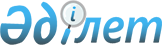 О внесении изменении и дополнении в решение районного маслихата от 23 декабря 2016 года № 120 "О районном бюджете на 2017-2019 годы"
					
			Утративший силу
			
			
		
					Решение Махамбетского районного маслихата Атырауской области от 30 июня 2017 года № 155. Зарегистрировано Департаментом юстиции Атырауской области 21 июля 2017 года № 3921. Утратило силу решением Махамбетского районного маслихата Атырауской области от 28 марта 2018 года № 223
      Сноска. Утратило силу решением Махамбетского районного маслихата Атырауской области от 28.03.2018 № 223 (вводится в действие по истечении десяти календарных дней после дня его первого официального опубликования).
      В соответствии со статьей 109 Бюджетного кодекса Республики Казахстан от 4 декабря 2008 года, статьей 6 Закона Республики Казахстан от 23 января 2001 года "О местном государственном управлении и самоуправлении в Республике Казахстан" районный маслихат РЕШИЛ:
      1. Внести в решение районного маслихата от 23 декабря 2016 года № 120 "О районном бюджете на 2017-2019 годы" (зарегистрировано в реестре государственной регистрации нормативных правовых актов за № 3748, опубликовано 26 января 2017 года в районной газете "Жайық шұғыласы") следующие изменения и дополнения:
      1) в пункте 1:
      в подпункте 1):
      цифры "6 885 564" заменить цифрами "8 820 361";
      цифры "3 303 396" заменить цифрами "3 331 221";
      цифры "3 572 760" заменить цифрами "5 479 732";
      в подпункте 2):
      цифры "7 166 722" заменить цифрами "9 101 519";
      2) в пункте 2:
      цифры "2 273 400" заменить цифрами "4 180 372";
      в четвертом абзаце цифры "3 282" заменить цифрами "3 425";
      в пятом абзаце цифры "11 218" заменить цифрами "14 840";
      в шестом абзаце цифры "28 691" заменить цифрами "44 453";
      в седьмом абзаце цифры "14 055" заменить цифрами "68 281";
      в восьмом абзаце цифры "40 320" заменить цифрами "70 042";
      в одиннадцатом абзаце цифры "68 000" заменить цифрами "143 000";
      в двенадцатом абзаце цифры "227 280" заменить цифрами "410 280 ";
      в тринадцатом абзаце "39 305" заменить цифрами "59 305";
      в четырнадцатом абзаце "1 170 677" заменить цифрами "1 189 277";
      в пятнадцатом абзаце "240 600" заменить цифрами "320 081";
      в семнадцатом абзаце "305 400" заменить цифрами "1 346 714";
      дополнить строками следующего содержания:
      14 815 тысяч тенге – на проведение работ по подготовке к зимнему периоду;
      13 583 тысяч тенге – на обеспечение функционирования системы водоснабжения населенных пунктов;
      10 139 тысяч тенге – на приобретение и установку ламп уличного освещения, работающих на солнечной энергий;
      50 000 тысяч тенге – на текущее содержание автомобильных дорог;
      48 000 тысяч тенге – на приобретение и доставку учебников, учебно-методических комплексов для государственных учреждений образования;
      57 566 тысяч тенге – на приобретение и установку памятников;
      110 338 тысяч тенге – на материально-техническое оснащение и капитальный ремонт учреждений образования;
      1 550 тысяч тенге – на текущее содержание и материально-техническое оснащение аппарата районного маслихата;
      11 970 тысяч тенге - на текущее содержание и материально-техническое оснащение аппаратов государственных органов;
      2 100 тысяч тенге – на увеличение количества выхода в эфир через телеканалы передач о повседневной жизни населения;
      4 000 тысяч тенге – на обустройство пандусов для лиц с ограниченными возможностями;
      5 869 тысяч тенге – на текущее содержание и материально-техническое оснащение учереждений социальной защиты;
      5 547 тысяч тенге – на текущее содержание и материально-техническое оснащение учереждений спорта;
      2 857 тысяч тенге – на оформление документов скотомогильников (биотермических ям) и проведение идентификации сельскохозяйственных животных;
      9 768 тыс тенге – на мероприятия по обеспечению ветеринарной безопасности;
      15 000 тыс тенге – на реконструкцию и стройтельство объектов образования;
      20 000 тыс тенге – на развитие коммунального хозяйства;
      3 000 тыс тенге – на развитие благоустройства населенных пунктов.
      2. Приложения 1, 4, 5 указанного решения изложить в новой редакции согласно приложениям 1, 2, 3 к настоящему решению.
      3. Контроль за исполнением настоящего решения возложить на председателя постоянной комиссии районного маслихата по вопросам соблюдения законодательства, экономики и бюджета, финансов (Р. Турдагали).
      4. Настоящее решение вводится в действие с 1 января 2017 года. Бюджет района на 2017 год Размер финансирования бюджетных программ аппаратов акимов сельских округов
      (тыс.тенге) Распределение трансфертов органам местного самоуправления в разрезе сельских округов
					© 2012. РГП на ПХВ «Институт законодательства и правовой информации Республики Казахстан» Министерства юстиции Республики Казахстан
				
      Председатель очередной
13-сессии районного маслихата

Ф. Тюрина

      Секретарь районного маслихата

М. Мырзашев
Приложение 1 к решению районного маслихата от 30 июня 2017 года № 155Приложение 1 к решению районного маслихата от 23 декабря 2016 года № 120
Категория 
Категория 
Категория 
Категория 
Сумма тыс.тенге
Класс 
Класс 
Класс 
Сумма тыс.тенге
Подкласс 
Подкласс 
Сумма тыс.тенге
Наименование
І. Доходы
8820361
1
Налоговые поступления
3331221
01
Подоходный налог
820225
2
Индивидуальный подоходный налог
820225
03
Социальный налог
321485
1
Социальный налог
321485
04
Hалоги на собственность
2164323
1
Hалоги на имущество
2114012
3
Земельный налог
9165
4
Hалог на транспортные средства
40656
5
Единый земельный налог
490
05
Внутренние налоги на товары, работы и услуги
20653
2
Акцизы
1000
3
Поступления за использование природных и других ресурсов
2213
4
Сборы за ведение предпринимательской и профессиональной деятельности
17440
5
Налог на игорный бизнес
0
08
Обязательные платежи, взимаемые за совершение юридически значимых действий и (или) выдачу документов уполномоченными на то государственными органами или должностными лицами
4535
1
Государственная пошлина
4535
2
Неналоговые поступления
4208
01
Доходы от государственной собственности
3772
5
Доходы от аренды имущества, находящегося в государственной собственности
3767
7
Вознаграждения по кредитам, выданным из государственного бюджета
5
02
Поступления от реализации товаров (работ, услуг) государственными учреждениями, финансируемыми из государственного бюджета
16
1
Поступления от реализации товаров (работ, услуг) государственными учреждениями, финансируемыми из государственного бюджета
16
04
Штрафы, пени, санкции, взыскания, налагаемые государственными учреждениями, финансируемыми из государственного бюджета, а также содержащимися и финансируемыми из бюджета (сметы расходов) Национального Банка Республики Казахстан
70
1
Штрафы, пени, санкции, взыскания, налагаемые государственными учреждениями, финансируемыми из государственного бюджета, а также содержащимися и финансируемыми из бюджета (сметы расходов) Национального Банка Республики Казахстан, за исключением поступлений от организаций нефтяного сектора
70
06
Прочие неналоговые поступления
350
1
Прочие неналоговые поступления
350
3
Поступления от продажи основного капитала
5200
01
Продажа государственного имущества, закрепленного за государственными учреждениями
2000
1
Продажа государственного имущества, закрепленного за государственными учреждениями
2000
03
Продажа земли и нематериальных активов
3200
1
Продажа земли
3200
4
Поступления трансфертов
5479732
02
Трансферты из вышестоящих органов государственного управления
5479732
2
Трансферты из областного бюджета
5479732
Функциональная группа
Функциональная группа
Функциональная группа
Функциональная группа
Сумма тыс.тенге
Администратор
Администратор
Администратор
Сумма тыс.тенге
Программа
Программа
Сумма тыс.тенге
Наименование
II. Затраты
9101519
01
Государственные услуги общего характера
518337
112
Аппарат маслихата района (города областного значения)
18963
001
Услуги по обеспечению деятельности маслихата района (города областного значения)
18563
003
Капитальные расходы государственного органа
400
122
Аппарат акима района (города областного значения)
117778
001
Услуги по обеспечению деятельности акима района (города областного значения)
72263
003
Капитальные расходы государственного органа
45515
123
Аппарат акима района в городе, города районного значения, поселка, села,сельского округа
298933
001
Услуги по обеспечению деятельности акима района в городе, города районного значения, поселка, села, сельского округа
195115
022
Капитальные расходы государственного органа 
14272
032
Капитальные расходы подведомственных государственных учреждений и организаций
89546
459
Отдел экономики и финансов района (города областного значения)
1975
003
Проведение оценки имущества в целях налогообложения
775
010
Приватизация, управление коммунальным имуществом, постприватизационная деятельность и регулирование споров, связанных с этим 
1200
028
Приобретение имущества в коммунальную собственность
458
Отдел жилищно-коммунального хозяйства, пассажирского транспорта и автомобильных дорог района (города областного значения)
13988
001
Услуги по реализации государственной политики на местном уровне в области жилищно-коммунального хозяйства, пассажирского транспорта и автомобильных дорог
13988
013
Капитальные расходы государственного органа
459
Отдел экономики и финансов района (города областного значения)
30796
001
Услуги по реализации государственной политики в области формирования и развития экономической политики, государственного планирования, исполнения бюджета и управления коммунальной собственностью района (города областного значения)
30146
002
Создание информационных систем
015
Капитальные расходы государственного органа
650
472
Отдел строительства, архитектуры и градостроительства района (города областного значения)
040
Развитие объектов государственных органов
482
Отдел предпринимательства и туризма района (города областного значения)
9848
001
Услуги по реализации государственной политики на местном уровне в области развития предпринимательства и туризма
9848
003
Капитальные расходы государственного органа
801
Отдел занятости, социальных программ и регистрации актов гражданского состояния района (города областного значения)
26056
001
Услуги по реализации государственной политики на местном уровне в сфере занятости, социальных программ и регистрации актов гражданского состояния
22602
032
Капитальные расходы подведомственных государственных учреждений и организаций
3454
02
Оборона
22550
122
Аппарат акима района (города областного значения)
5830
005
Мероприятия в рамках исполнения всеобщей воинской обязанности
5830
122
Аппарат акима района (города областного значения)
16720
006
Предупреждение и ликвидация чрезвычайных ситуаций масштаба района (города областного значения)
16720
03
Общественный порядок, безопасность, правовая, судебная, уголовно-исполнительная деятельность
458
Отдел жилищно-коммунального хозяйства, пассажирского транспорта и автомобильных дорог района (города областного значения)
021
Обеспечение безопасности дорожного движения в населенных пунктах
04
Образование
3206017
123
Аппарат акима района в городе, города районного значения, поселка, села, сельского округа
631344
004
Обеспечение деятельности организаций дошкольного воспитания и обучения
39000
041
Реализация государственного образовательного заказа в дошкольных организациях образования
592344 
464
Отдел образования района (города областного значения)
29620
009
Обеспечение деятельности организаций дошкольного воспитания и обучения
29620
472
Отдел строительства, архитектуры и градостроительства района (города областного значения)
9954
037
Строительство и реконструкция объектов дошкольного воспитания и обучения
9954
123
Аппарат акима района в городе, города районного значения, поселка, села, сельского округа
005
Организация бесплатного подвоза учащихся до школы и обратно в сельской местности
464
Отдел образования района (города областного значения)
2073719
003
Общеобразовательное обучение
2005230
006
Дополнительное образование для детей
68489
465
Отдел физической культуры и спорта района (города областного значения)
57193
017
Дополнительное образование для детей и юношества по спорту
57193
472
Отдел строительства, архитектуры и градостроительства района (города областного значения)
40688
022
Строительство и реконструкция объектов начального, основного среднего и общего среднего образования
40688
464
Отдел образования района (города областного значения)
363499
001
Услуги по реализации государственной политики на местном уровне в области образования
13954
004
Информатизация системы образования в государственных учреждениях образования района (города областного значения)
005
Приобретение и доставка учебников, учебно-методических комплексов для государственных учреждений образования района (города областного значения)
139051
007
Проведение школьных олимпиад, внешкольных мероприятий и конкурсов районного (городского) масштаба
1151
012
Капитальные расходы государственного органа
015
Ежемесячные выплаты денежных средств опекунам (попечителям) на содержание ребенка-сироты (детей-сирот), и ребенка (детей), оставшегося без попечения родителей
10500
022
Выплата единовременных денежных средств казахстанским гражданам, усыновившим (удочерившим) ребенка (детей)-сироту и ребенка (детей), оставшегося без попечения родителей
029
Обследование психического здоровья детей и подростков и оказание психолого-медико-педагогической консультативной помощи населению
14608
067
Капитальные расходы подведомственных государственных учреждений и организаций
184235
05
Здравоохранение
123
Аппарат акима района в городе, города районного значения, поселка, села, сельского округа
002
Организация в экстренных случаях доставки тяжелобольных людей до ближайшей организации здравоохранения, оказывающей врачебную помощь
06
Социальная помощь и социальное обеспечение
227781
464
Отдел образования района (города областного значения)
1057
030
Содержание ребенка (детей), переданного патронатным воспитателям
1057
801
Отдел занятости, социальных программ и регистрации актов гражданского состояния района (города областного значения)
23527
010
Государственная адресная социальная помощь
3075
016
Государственные пособия на детей до 18 лет
15289
025
Внедрение обусловленной денежной помощи по проекту "Өрлеу"
5163
123
Аппарат акима района в городе, города районного значения, поселка, села, сельского округа
29032
003
Оказание социальной помощи нуждающимся гражданам на дому
29032
801
Отдел занятости, социальных программ и регистрации актов гражданского состояния района (города областного значения)
159325
004
Программа занятости
74195
006
Оказание социальной помощи на приобретение топлива специалистам здравоохранения, образования, социального обеспечения, культуры , спорта и ветеринарии в сельской местности в соответствии с законодательством Республики Казахстан
5475
007
Оказание жилищной помощи
519
009
Материальное обеспечение детей-инвалидов, воспитывающихся и обучающихся на дому
1356
011
Социальная помощь отдельным категориям нуждающихся граждан по решениям местных представительных органов
37931
017
Обеспечение нуждающихся инвалидов обязательными гигиеническими средствами и предоставление услуг специалистами жестового языка, индивидуальными помощниками в соответствии с индивидуальной программой реабилитации инвалида
17344
023
Обеспечение деятельности центров занятости населения
21298
018
Оплата услуг по зачислению, выплате и доставке пособий и других социальных выплат
1207
801
Отдел занятости, социальных программ и регистрации актов гражданского состояния района (города областного значения)
14840
050
Реализация Плана мероприятий по обеспечению прав и улучшению качества жизни инвалидов в Республике Казахстан на 2012-2018 годы
14840
07
Жилищно-коммунальное хозяйство
3088610
123
Аппарат акима района в городе, города районного значения, поселка, села, сельского округа
007
Организация сохранения государственного жилищного фонда города районного значения, поселка, села, сельского округа
027
Ремонт и благоустройство объектов городов и сельских населенных пунктов в рамках Программы развития продуктивной занятости и массового предпринимательства 
458
Отдел жилищно-коммунального хозяйства, пассажирского транспорта и автомобильных дорог района (города областного значения)
143000
004
Обеспечение жильем отдельных категорий граждан
143000
005
Снос аварийного и ветхого жилья
031
Изготовление технических паспортов на объекты кондоминиумов
041
Ремонт и благоустройство объектов городов и сельских населенных пунктов в рамках Программы развития продуктивной занятости и массового предпринимательства
464
Отдел образования района (города областного значения)
026
Ремонт и благоустройство объектов городов и сельских населенных пунктов в рамках Программы развития продуктивной занятости и массового предпринимательства
472
Отдел строительства, архитектуры и градостроительства района (города областного значения)
1570084
003
Проектирование и (или) строительство, реконструкция жилья коммунального жилищного фонда
11845
004
Проектирование, развитие и (или) обустройство инженерно-коммуникационной инфраструктуры
1558239
072
Строительство служебного жилища, развитие инженерно-коммуникационной инфраструктуры и строительство, достройка общежитий для молодежи в рамках Программы развития продуктивной занятости и массового предпринимательства
074
Развитие и/или сооружение недостающих объектов инженерно-коммуникационной инфраструктуры в рамках Программы развития продуктивной занятости и массового предпринимательства
123
Организация сохранения государственного жилищного фонда города районного значения, поселка, села, сельского округа
1200
014
Организация водоснабжения населенных пунктов
1200
458
Отдел жилищно-коммунального хозяйства, пассажирского транспорта и автомобильных дорог района (города областного значения)
480315
012
Функционирование системы водоснабжения и водоотведения
458221
026
Организация эксплуатации тепловых сетей, находящихся в коммунальной собственности районов (городов областного значения)
22094
027
Организация эксплуатации сетей газификации, находящихся в коммунальной собственности районов (городов областного значения)
028
Развитие коммунального хозяйства
029
Развитие системы водоснабжения и водоотведения
472
Отдел строительства, архитектуры и градостроительства района (города областного значения)
743232
005
Развитие коммунального хозяйства
52483
006
Развитие системы водоснабжения и водоотведения
007
Развитие благоустройства городов и населенных пунктов 
126818
058
Развитие системы водоснабжения и водоотведения в сельских населенных пунктах
563931
123
Аппарат акима района в городе, города районного значения, поселка, села, сельского округа
75001
008
Освещение улиц населенных пунктов
37734
009
Обеспечение санитарии населенных пунктов
23005
010
Содержание мест захоронений и погребение безродных
011
Благоустройство и озеленение населенных пунктов
14262
458
Отдел жилищно-коммунального хозяйства, пассажирского транспорта и автомобильных дорог района (города областного значения)
75778
016
Обеспечение санитарии населенных пунктов
75478
018
Благоустройство и озеленение населенных пунктов
300
08
Культура, спорт, туризм и информационное пространство
313750
123
Аппарат акима района в городе, города районного значения, поселка, села, сельского округа
122251
006
Поддержка культурно - досуговой работы на местном уровне
122251
472
Отдел строительства, архитектуры и градостроительства района (города областного значения)
011
Развитие объектов культуры
455
Отдел культуры и развития языков района (города областного значения)
9878
003
Поддержка культурно - досуговой работы
9878
019
Обеспечение сохранности историко-культурного наследия и доступа к ним
465
Отдел физической культуры и спорта района (города областного значения)
28830
001
Услуги по реализации государственной политики на местном уровне в сфере физической культуры и спорта
10714
004
Капитальные расходы государственного органа
005
Развитие массового спорта и национальных видов спорта 
5000
006
Проведение спортивных соревнований на районном (города областного значения) уровне
2000
007
Подготовка и участие членов сборных команд района (города областного значения) по различным видам спорта на областных спортивных соревнованиях
2295
032
Капитальные расходы подведомственных государственных учреждений и организаций
8821
472
Отдел строительства, архитектуры и градостроительства района (города областного значения)
4000
008
Развитие объектов спорта 
4000
455
Отдел культуры и развития языков района (города областного значения)
50563
006
Функционирование районных (городских) библиотек
50563
007
Развитие государственного языка и других языков народа Казахстана
456
Отдел внутренней политики района (города областного значения)
4396
002
Услуги по проведению государственной информационной политики
4396
455
Отдел культуры и развития языков района (города областного значения)
69320
001
Услуги по реализации государственной политики на местном уровне в области развития языков и культуры
11554
010
Капитальные расходы государственного органа
57766
032
Капитальные расходы подведомственных государственных учреждений и организаций
456
Отдел внутренней политики района (города областного значения)
24512
001
Услуги по реализации государственной политики на местном уровне в области информации, укрепления государственности и формирования социального оптимизма граждан
11454
003
Реализация мероприятий в сфере молодежной политики
12718
006
Капитальные расходы государственного органа
032
Капитальные расходы подведомственных государственных учреждений и организаций
340
09
Топливно-энергетический комплекс и недропользование
68825
472
Отдел строительства, архитектуры и градостроительства района (города областного значения)
68825
009
Развитие теплоэнергетической системы
68825
10
Сельское, водное, лесное, рыбное хозяйство, особо охраняемые природные территории, охрана окружающей среды и животного мира, земельные отношения
181101
459
Отдел экономики и финансов района (города областного значения)
6654
099
Реализация мер по оказанию социальной поддержки специалистов 
6654
462
Отдел сельского хозяйства района (города областного значения)
14617
001
Услуги по реализации государственной политики на местном уровне в сфере сельского хозяйства
14617
005
Возмещение владельцам стоимости изымаемых и уничтожаемых больных животных, продуктов и сырья животного происхождения
006
Капитальные расходы государственного органа 
472
Отдел строительства, архитектуры и градостроительства района (города областного значения)
76147
010
Развитие объектов сельского хозяйства
76147
473
Отдел ветеринарии района (города областного значения)
24876
001
Услуги по реализации государственной политики на местном уровне в сфере ветеринарии
16073
003
Капитальные расходы государственного органа
005
Обеспечение функционирования скотомогильников (биотермических ям)
1584
006
Организация санитарного убоя больных животных
007
Организация отлова и уничтожения бродячих собак и кошек
772
008
Возмещение владельцам стоимости изымаемых и уничтожаемых больных животных, продуктов и сырья животного происхождения
009
Проведение ветеринарных мероприятий по энзоотическим болезням животных
1668
010
Проведение мероприятий по идентификации сельскохозяйственных животных
4779
463
Отдел земельных отношений района (города областного значения)
12680
001
Услуги по реализации государственной политики в области регулирования земельных отношений на территории района (города областного значения)
12680
002
Работы по переводу сельскохозяйственных угодий из одного вида в другой
003
Земельно-хозяйственное устройство населенных пунктов
004
Организация работ по зонированию земель
006
Землеустройство, проводимое при установлении границ районов, городов областного значения, районного значения, сельских округов, поселков, сел
007
Капитальные расходы государственного органа
473
Отдел ветеринарии района (города областного значения)
46127
011
Проведение противоэпизоотических мероприятий
35447
032
Капитальные расходы подведомственных государственных учреждений и организаций
10680
11
Промышленность, архитектурная, градостроительная и строительная деятельность 
19011
472
Отдел строительства, архитектуры и градостроительства района (города областного значения)
19011
001
Услуги по реализации государственной политики в области строительства, архитектуры и градостроительства на местном уровне 
19011
015
Капитальные расходы государственного органа
12
Транспорт и коммуникации
1276923
123
Аппарат акима района в городе, города районного значения, поселка, села, сельского округа
752
012
Развитие инфраструктуры автомобильных дорог в городах районного значения, поселках, селах, сельских округах
013
Обеспечение функционирования автомобильных дорог в городах районного значения, поселках, селах, сельских округах
752
458
Отдел жилищно-коммунального хозяйства, пассажирского транспорта и автомобильных дорог района (города областного значения)
1276171
022
Развитие транспортной инфраструктуры
023
Обеспечение функционирования автомобильных дорог
50000
045
Капитальный и средний ремонт автомобильных дорог районного значения и улиц населенных пунктов
1226171
13
Прочие 
61969
123
Аппарат акима района в городе, города районного значения, поселка, села, сельского округа
26621
040
Реализация мер по содействию экономическому развитию регионов в рамках Программы "Развитие регионов" 
26621
459
Отдел экономики и финансов района (города областного значения) 
35348
012
Резерв местного исполнительного органа района (города областного значения)
35348
14
Обслуживание долга
459
Отдел экономики и финансов района (города областного значения)
021
Обслуживание долга местных исполнительных органов по выплате вознаграждений и иных платежей по займам из областного бюджета
15
Трансферты
116645
459
Отдел экономики и финансов района (города областного значения)
116645
006
Возврат неиспользованных (недоиспользованных) целевых трансфертов
2948
051
Трансферты органам местного самоуправления
113659
054
Возврат сумм неиспользованных (недоиспользованных) целевых трансфертов, выделенных из республиканского бюджета за счет целевого трансферта из Национального фонда Республики Казахстан
38
Функциональная

группа
Функциональная

группа
Функциональная

группа
Функциональная

группа
Сумма тыс.тенге
Администратор
Администратор
Администратор
Сумма тыс.тенге
Программа
Программа
Сумма тыс.тенге
Наименование
ІІІ. Чистое бюджетное кредитование
17018
Бюджетные кредиты
17018
10
Сельское, водное, лесное, рыбное хозяйство, особо охраняемые природные территории, охрана окружающей среды и животного мира, земельные отношения
17018
459
Отдел экономики и бюджетного планирования района (города областного значения) 
17018
018
Бюджетные кредиты для реализации мер социальной поддержки специалистов 
17018
Категория 
Категория 
Категория 
Категория 
Сумма тыс.тенге
Класс 
Класс 
Класс 
Сумма тыс.тенге
Подкласс 
Подкласс 
Сумма тыс.тенге
Наименование
Погашение бюджетных кредитов
5
Погашение бюджетных кредитов
01
Погашение бюджетных кредитов
1
Погашение бюджетных кредитов, выданных из государственного бюджета
Функциональная

группа
Функциональная

группа
Функциональная

группа
Функциональная

группа
Сумма тыс.тенге
Администратов 
Администратов 
Администратов 
Сумма тыс.тенге
Программа
Программа
Сумма тыс.тенге
Наименование
ІV. Сальдо по операциям с финансовыми активами
Приобретение финансовых активов
13
Прочие 
458
Отдел жилищно-коммунального хозяйства, пассажирского транспорта и автомобильных дорог района (города областного значения)
065
Формирование или увеличение уставного капитала юридических лиц 
Категория
Категория
Категория
Категория
Сумма тыс.тенге
Класс
Класс
Класс
Сумма тыс.тенге
Подкласс
Подкласс
Сумма тыс.тенге
Наименование
Поступления от продажи финансовых активов государства
6
Поступления от продажи финансовых активов государства 
01
Поступления от продажи финансовых активов государства 
1
Поступления от продажи финансовых активов внутри страны 
Категория 
Категория 
Категория 
Категория 
Сумма тыс.тенге
Класс 
Класс 
Класс 
Сумма тыс.тенге
Подкласс
Подкласс
Сумма тыс.тенге
Наименование
V. Дефицит (профицит) бюджета
-298176
VI. Финансирование дефицита (использование профицита) бюджета 
298176
7
Поступление займов
17018
01
Внутренние государственные займы
17018
2
Договоры займа
17018
Функциональная

группа
Функциональная

группа
Функциональная

группа
Функциональная

группа
Сумма тыс.тенге
Администратор
Администратор
Администратор
Сумма тыс.тенге
Программа
Программа
Сумма тыс.тенге
Наименование
16
Погашение займов
459
Отдел экономики и финансов района (города областного значения)
005
Погашение долга местного исполнительного органа перед вышестоящим бюджетом
Категория 
Категория 
Категория 
Категория 
Сумма тыс.тенге
Класс 
Класс 
Класс 
Сумма тыс.тенге
Подкласс 
Подкласс 
Сумма тыс.тенге
Наименование
8
Используемые остатки бюджетных средств
281158
01
Остатки бюджетных средств 
281158
1
Свободные остатки бюджетных средств
281158Приложение 2 к решению районного маслихата от 30 июня 2017 года № 155Приложение 4 к решению районного маслихата от 23 декабря 2016 года № 120
Код программы 
Код программы 
Наименование сельских округов
Наименование сельских округов
Наименование сельских округов
Наименование сельских округов
Наименование сельских округов
Наименование сельских округов
Наименование 

бюджетных программ 
Актугай 
Алга 
Акжайык 
Алмалы 
Баксай 
Бейбарыс 
001
Услуги по обеспечению деятельности акима района в городе, города районного значения, поселка, села, сельского округа
15380
17443
13965
19898
18198
19564
003
Оказание социальной помощи нуждающимся гражданам на дому
2242
4476
2961
004
Обеспечение деятельности дошкольного воспитания и обучения
006
Поддержка культурно-досуговой работы на местном уровне 
8237
7819
17420
6168
9032
12736
007
Организация сохранения государственного жилищного фонда города районного значения, поселка, села, сельского округа
008
Освещение улиц населенных пунктов
606
1102
1565
962
1538
1418
009
Обеспечение санитарии населенных пунктов
1071
1071
1071
297
1097
1692
011
Благоустройство и озеленение населенных пунктов
122
582
276
122
582
582
013
Обеспечение функционирования автомобильных дорог в городах районного значения, поселках, селах, сельских округах 
014
Организация водоснабжения населенных пунктов
400
400
022
Капитальные расходы государственного органа
530
530
530
3980
027
Ремонт и благоустройство объектов городов и сельских населенных пунктов в рамках Программы развития продуктивной занятости и массового предпринимательства
032
Капитальные расходы подведомственных государственных учреждений и организаций
15120
1860
2500
1300
040
Реализация мер по содействию экономическому развитию регионов в рамках Программы "Развитие регионов" 
790
1730
920
2265
1964
3262
041
Реализация государственного образовательного заказа в дошкольных организациях образования
22551
28261
30743
32770
26095
36391
Итого 
48757
58538
81080
67514
66412
83886
Код программы 
Код программы 
Наименование сельских округов
Наименование сельских округов
Наименование сельских округов
Наименование сельских округов
Наименование сельских округов
Наименование 

бюджетных программ 
Жалгансай
Есбол
Сарайшык
Махамбет
Всего
001
Услуги по обеспечению деятельности акима района в городе, города районного значения, поселка, села, сельского округа
14802
20988
18118
36759
195115
003
Оказание социальной помощи нуждающимся гражданам на дому
1055
1076
1095
16127
29032
004
Обеспечение деятельности организаций дошкольного воспитания и обучения
39000
39000
006
Поддержка культурно- досуговой работы на местном уровне 
9290
12077
5971
33501
122251
007
Организация сохранения государственного жилищного фонда города районного значения, поселка, села, сельского округа
008
Освещение улиц населенных пунктов
1266
1455
10837
16985
37734
009
Обеспечение санитарии населенных пунктов
1071
1129
1361
13145
23005
011
Благоустройство и озеленение населенных пунктов
272
322
122
11280
14262
013
Обеспечение функционирования автомобильных дорог в городах районного значения, поселках, селах, сельских округах 
752
752
014
Организация водоснабжения населенных пунктов
400
1200
022
Капитальные расходы государственного органа
3450
742
3980
530
14272
027
Ремонт и благоустройство объектов городов и сельских населенных пунктов в рамках Программы развития продуктивной занятости и массового предпринимательства
032
Капитальные расходы подведомственных государственных учреждений и организаций
25200
1160
3000
39406
89546
040
Реализация мер по содействию экономическому развитию регионов в рамках Программы "Развитие регионов" 
882
1690
2601
10517
26621
041
Реализация государственного образовательного заказа в дошкольных организациях образования
29120
48092
27849
310472
592344
Итого 
86408
89131
74934
528474
1185134Приложение 3 к решению районного маслихата от 30 июня 2017 года № 155Приложение 5 к решению районного маслихата от 23 декабря 2016года № 120
Наименование сельских округов
Сумма, 

тыс тенге
Актогайский сельский округ
1768
Алгинский сельский округ
2211
Акжаикский сельский округ
 936
Алмалинский сельский округ
 23104
Баксайский сельский округ
5382
Бейбарысский сельский округ
4583
Жалгансайский сельский округ
9264
Испульский сельский округ
2492
Сарайчиковский сельский округ
2522
Махамбетский сельский округ
 61397
Итого
 113659